Legenchuk Oleksandr IvanovichExperience:Documents and further information:Diplomas:
Navigator / Watch officer Professional license 01451/2013/11 	15/08/2013
Endorsement 	01451/2013/11 	15/08/2013-31/12/2016
GMDSS operator 00447/2013/11    15/08/2013
GMDSS Endorsement 00447/2013/11 	15/08/2013-01/07/2018 
Certificates:
Basic Safety Traning an Instruction 07400 	26/06/2013-26/06/2018 
Advanced Fire Fighting 03551 	26/06/2013-26/06/2018 
Medical First aid 00963       26/06/2013-26/06/2018 
Proficiency in Survival craft and RB 03401     26/06/2013-26/06/2018
Radar Management (ARPA+Radar) 00496 	26/06/2013-26/06/2018
Ship carrying dandr/hazard cargo 	03015 	26/06/2013-26/06/2018Position applied for: 3rd OfficerDate of birth: 10.05.1977 (age: 40)Citizenship: UkraineResidence permit in Ukraine: NoCountry of residence: UkraineCity of residence: FeodosiyaContact Tel. No: +38 (065) 623-01-86 / +38 (099) 946-73-13E-Mail: kilo800@bk.ruU.S. visa: NoE.U. visa: NoUkrainian biometric international passport: Not specifiedDate available from: 06.10.2013English knowledge: ModerateMinimum salary: 1200 $ per month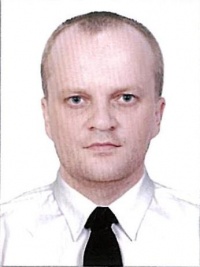 PositionFrom / ToVessel nameVessel typeDWTMEBHPFlagShipownerCrewingOrdinary Seaman04.02.2012-20.09.2012WHISTLERDry Cargo227906676 kWCyprusCANFORNAV INCOasis Shipping InternationalOrdinary Seaman08.01.2011-28.08.2011LABRADORDry Cargo198145631 kWCyprusCANFORNAV INCOasis Shipping InternationalOrdinary Seaman04.01.2010-20.07.2010WHISTLERDry Cargo227906676 kWCyprusCANFORNAV INCOasis Shipping InternationalOrdinary Seaman08.01.2009-28.10.2009Dry Cargo198145631 kWCyprusCANFORNAV INCOasis Shipping InternationalOrdinary Seaman05.01.2008-21.10.2008Dry Cargo227906676 kWCyprusCANFORNAV INCOasis Shipping International